Łomża, dn. 24.12.2021 r.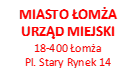 WIR.271.2.30.1.2021Do wszystkich WykonawcówWYJAŚNIENIA TREŚCI SWZDotyczy: postępowania o udzielenie zamówienia publicznego nr sprawy: WIR.271.2.30.2021 pn.: „Budowa obiektów sportowych przy ZSMiO Nr 5 w Łomży”.Zamawiający, Miasto Łomża, działając na podstawie art. 284 ust. 2 i 6 Ustawy z dnia 11 września 2019r. Prawo zamówień publicznych (t.j. Dz. U. z 2021 poz. 1129 z poźn. zm.), zwanej dalej uPzp, wyjaśnia treść SWZ:Pytanie 1Proszę o dopuszczenie referencji na wykonanie nawierzchni poliuretanowej boiska. (niczym się nie różni od wykonania nawierzchni bieżni)  Odpowiedź Zamawiający nie zmienia istniejącego warunku zamówienia na wyżej wskazany. Warunek zamówienia określony w SWZ w rozdziale VIII ust.2 pkt.4 pozostaje bez zmian.Pytanie 2W celu zapewnienia zamawiającemu produktu o najwyższych parametrach, spełniające standardy FIFA i wymogi normy PN-EN 15330-1:2014, Prosimy o dopuszczenie do przetargu trawy  o niżej wymienionych parametrach i dokumentach;Zastosowana nawierzchnia  posiada następujące minimalne parametry:- rodzaj włókna: monofil  100%  polietylen + fibrylowane 100 % polipropylen- wysokość włókna trawy: min. 55mm- gęstość pęczków: min. 15900/m2- gęstość włókien: monofilowych  min. 127000/m2 i fibrylowanych 15000/m2- Dtex:  dwa rodzaje włókien monofilowe min. 13200 oraz fibrylowane min 6600- Grubość włókna: min. 400mikronów dla monofilu i min. 60 mikronów dla fibrylu Waga całkowita 3750g/m2.- Kolor: zielony, min. 2 odcienie- Siła wyrywania pęczka trawy: min. 50NZasyp wg wytycznych producenta trawy: piasek kwarcowy ok. 21-22 kg/m2 i granulat gumowy ok. 15-17kg/m2Zastosowana nawierzchnia powinna posiadać następujące dokumenty:1. Atest PZH lub równoważny dla oferowanej nawierzchni2. Karta techniczna oferowanej nawierzchni potwierdzona przez producenta3. Certyfikat zgodności z normą PN-EN 15330-1:20144. Raport z badań  np. Labosport, ISA-Sport bądź Sport Labs sporządzony według najnowszych wytycznych Fifa opracowanych w Handbook of Test Methods for Football Turf (edycja 2015) dla oferowanego systemu nawierzchni  potwierdzający zgodność nawierzchni z wymogami FIFA QUALITY.5. Próbka 20x30cm oferowanej trawyOdpowiedź:Zamawiający nie wyraża zgody na zaproponowane zapisy i nie zmienia opisu przedmiotu zamówienia określonego w SWZ i załącznikach do SWZ oraz nie zmienia wymaganych przedmiotowych środków dowodowych.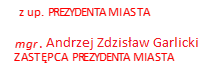 